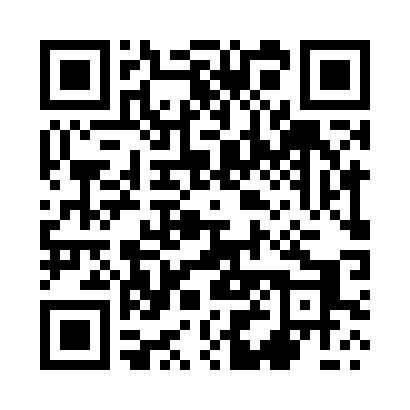 Prayer times for Stawno, PolandMon 1 Apr 2024 - Tue 30 Apr 2024High Latitude Method: Angle Based RulePrayer Calculation Method: Muslim World LeagueAsar Calculation Method: HanafiPrayer times provided by https://www.salahtimes.comDateDayFajrSunriseDhuhrAsrMaghribIsha1Mon4:266:331:045:307:379:362Tue4:236:301:045:327:399:393Wed4:196:281:045:337:419:414Thu4:166:251:045:347:439:445Fri4:136:231:035:367:459:476Sat4:106:211:035:377:469:497Sun4:066:181:035:387:489:528Mon4:036:161:025:407:509:549Tue4:006:131:025:417:529:5710Wed3:566:111:025:427:5410:0011Thu3:536:091:025:447:5610:0312Fri3:496:061:015:457:5810:0613Sat3:466:041:015:467:5910:0814Sun3:426:021:015:478:0110:1115Mon3:395:591:015:498:0310:1416Tue3:355:571:005:508:0510:1717Wed3:315:551:005:518:0710:2018Thu3:285:521:005:528:0910:2319Fri3:245:501:005:548:1110:2720Sat3:205:481:005:558:1210:3021Sun3:165:4512:595:568:1410:3322Mon3:125:4312:595:578:1610:3623Tue3:085:4112:595:588:1810:4024Wed3:045:3912:596:008:2010:4325Thu3:005:3712:596:018:2210:4726Fri2:565:3412:586:028:2310:5027Sat2:515:3212:586:038:2510:5428Sun2:475:3012:586:048:2710:5829Mon2:465:2812:586:058:2911:0230Tue2:455:2612:586:078:3111:02